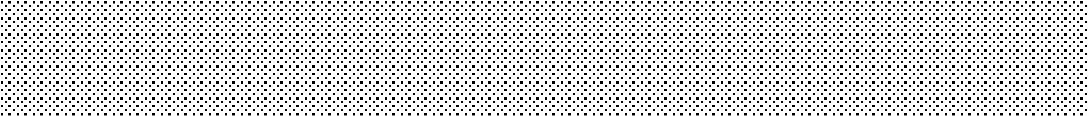 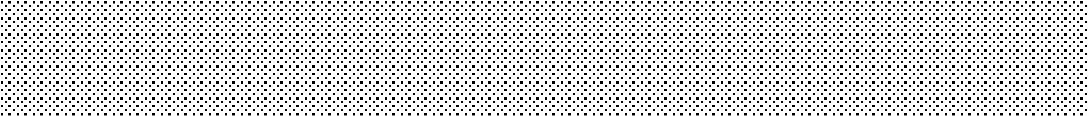 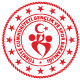 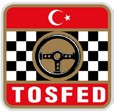 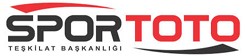 YARIŞMACIYARIŞMACISÜRÜCÜSÜRÜCÜ ADI SOYADI DOĞUM TARİHİ LİSANS NUMARASI KAN GRUBU POSTA ADRESİ TELEFON TELEFON FAX E-POSTAMEKANİKERMEKANİKERMEKANİKERMEKANİKERMEKANİKER AdıLisans NoLisans No Soyadı Doğum TarihiKategoriMiniF. JuniorF. SeniorMaster KAYIT ÜCRETİ250 TL + 100.00 TL Sigorta = 350 TL250 TL + 100.00 TL Sigorta = 350 TL250 TL + 100.00 TL Sigorta = 350 TL250 TL + 100.00 TL Sigorta = 350 TL BANKA BİLGİLERİFrigya Spor Kulübü
      İŞ BANKASI IBAN: TR  85 0006 4000 0014 4004 5540 92Frigya Spor Kulübü
      İŞ BANKASI IBAN: TR  85 0006 4000 0014 4004 5540 92Frigya Spor Kulübü
      İŞ BANKASI IBAN: TR  85 0006 4000 0014 4004 5540 92Frigya Spor Kulübü
      İŞ BANKASI IBAN: TR  85 0006 4000 0014 4004 5540 92Karting Kış Kupası 1. Ayak yarışmasına, her türlü sorumluluğu üzerime alarak girdiğimi beyan ederim. Yarış sırasında meydana gelebilecek herhangi bir kaza, yaralanma, ölüm vb. olaydan ötürü hiçbir şekilde TOSFED’I, KÖRFEZ YARIŞ PİSTİ’ni ve FRİGYA SPOR KULÜBÜ’nü, bu kuruluşların temsilci ve çalışanlarını, yarışmadaki tüm resmi ve gönüllü görevlileri sorumlu tutmayacağım. Yarışma sırasında geçerli olan tüm kural ve yönetmelikleri biliyorum.Yarışma esnasında tüm bu kural ve yönetmeliklerle, Spor Komiserleri'nin karar ve talimatlarına uyacağımı beyan ederim.Karting Kış Kupası 1. Ayak yarışmasına, her türlü sorumluluğu üzerime alarak girdiğimi beyan ederim. Yarış sırasında meydana gelebilecek herhangi bir kaza, yaralanma, ölüm vb. olaydan ötürü hiçbir şekilde TOSFED’I, KÖRFEZ YARIŞ PİSTİ’ni ve FRİGYA SPOR KULÜBÜ’nü, bu kuruluşların temsilci ve çalışanlarını, yarışmadaki tüm resmi ve gönüllü görevlileri sorumlu tutmayacağım. Yarışma sırasında geçerli olan tüm kural ve yönetmelikleri biliyorum.Yarışma esnasında tüm bu kural ve yönetmeliklerle, Spor Komiserleri'nin karar ve talimatlarına uyacağımı beyan ederim.Karting Kış Kupası 1. Ayak yarışmasına, her türlü sorumluluğu üzerime alarak girdiğimi beyan ederim. Yarış sırasında meydana gelebilecek herhangi bir kaza, yaralanma, ölüm vb. olaydan ötürü hiçbir şekilde TOSFED’I, KÖRFEZ YARIŞ PİSTİ’ni ve FRİGYA SPOR KULÜBÜ’nü, bu kuruluşların temsilci ve çalışanlarını, yarışmadaki tüm resmi ve gönüllü görevlileri sorumlu tutmayacağım. Yarışma sırasında geçerli olan tüm kural ve yönetmelikleri biliyorum.Yarışma esnasında tüm bu kural ve yönetmeliklerle, Spor Komiserleri'nin karar ve talimatlarına uyacağımı beyan ederim.Karting Kış Kupası 1. Ayak yarışmasına, her türlü sorumluluğu üzerime alarak girdiğimi beyan ederim. Yarış sırasında meydana gelebilecek herhangi bir kaza, yaralanma, ölüm vb. olaydan ötürü hiçbir şekilde TOSFED’I, KÖRFEZ YARIŞ PİSTİ’ni ve FRİGYA SPOR KULÜBÜ’nü, bu kuruluşların temsilci ve çalışanlarını, yarışmadaki tüm resmi ve gönüllü görevlileri sorumlu tutmayacağım. Yarışma sırasında geçerli olan tüm kural ve yönetmelikleri biliyorum.Yarışma esnasında tüm bu kural ve yönetmeliklerle, Spor Komiserleri'nin karar ve talimatlarına uyacağımı beyan ederim.Karting Kış Kupası 1. Ayak yarışmasına, her türlü sorumluluğu üzerime alarak girdiğimi beyan ederim. Yarış sırasında meydana gelebilecek herhangi bir kaza, yaralanma, ölüm vb. olaydan ötürü hiçbir şekilde TOSFED’I, KÖRFEZ YARIŞ PİSTİ’ni ve FRİGYA SPOR KULÜBÜ’nü, bu kuruluşların temsilci ve çalışanlarını, yarışmadaki tüm resmi ve gönüllü görevlileri sorumlu tutmayacağım. Yarışma sırasında geçerli olan tüm kural ve yönetmelikleri biliyorum.Yarışma esnasında tüm bu kural ve yönetmeliklerle, Spor Komiserleri'nin karar ve talimatlarına uyacağımı beyan ederim.YARIŞMACI İMZA	SÜRÜCÜ İMZAYARIŞMACI İMZA	SÜRÜCÜ İMZAYARIŞMACI İMZA	SÜRÜCÜ İMZAYARIŞMACI İMZA	SÜRÜCÜ İMZAYARIŞMACI İMZA	SÜRÜCÜ İMZALütfen kayıt formunu, 23.12.2019 Pazartesi Saat 15:00’e kadar frigya@frigyaspor.com adresine gönderiniz.Lütfen kayıt formunu, 23.12.2019 Pazartesi Saat 15:00’e kadar frigya@frigyaspor.com adresine gönderiniz.Lütfen kayıt formunu, 23.12.2019 Pazartesi Saat 15:00’e kadar frigya@frigyaspor.com adresine gönderiniz.Lütfen kayıt formunu, 23.12.2019 Pazartesi Saat 15:00’e kadar frigya@frigyaspor.com adresine gönderiniz.Lütfen kayıt formunu, 23.12.2019 Pazartesi Saat 15:00’e kadar frigya@frigyaspor.com adresine gönderiniz.